АДМИНИСТРАЦИЯ НОВГОРОДСКОЙ ОБЛАСТИПОСТАНОВЛЕНИЕот 27 января 2012 г. N 23ОБ ОБЛАСТНОМ СОВЕТЕ ПО ВОПРОСАМ ПАТРИОТИЧЕСКОГОВОСПИТАНИЯ НАСЕЛЕНИЯ ОБЛАСТИВ целях формирования в области системы патриотического воспитания населения Администрация Новгородской области постановляет:1. Создать областной совет по вопросам патриотического воспитания населения области.2. Утвердить прилагаемые Положение об областном совете по вопросам патриотического воспитания населения области и его состав.3. Рекомендовать органам местного самоуправления городского округа, муниципальных районов, муниципальных округов Новгородской области создать межведомственные советы по вопросам патриотического воспитания населения городского округа, муниципальных районов, муниципальных округов Новгородской области.(п. 3 в ред. Постановления Правительства Новгородской области от 16.02.2021 N 39)4. Опубликовать постановление в газете "Новгородские ведомости".ЗаместительГлавы администрации областиА.В.КОСТЮКОВУтвержденопостановлениемАдминистрации областиот 27.01.2012 N 23ПОЛОЖЕНИЕОБ ОБЛАСТНОМ СОВЕТЕ ПО ВОПРОСАМ ПАТРИОТИЧЕСКОГОВОСПИТАНИЯ НАСЕЛЕНИЯ ОБЛАСТИ1. Общие положения1.1. Областной совет по вопросам патриотического воспитания населения области (далее - совет) является коллегиальным совещательным органом.1.2. Совет в своей деятельности руководствуется Конституцией Российской Федерации, федеральными законами и иными нормативными правовыми актами Российской Федерации, нормативными правовыми актами области и настоящим Положением.1.3. Состав совета утверждается постановлением Правительства Новгородской области.(в ред. Постановления Правительства Новгородской области от 14.10.2013 N 258)2. Цели и направления деятельности совета2.1. Целью деятельности совета является формирование системы патриотического воспитания населения области.2.2. Направлениями деятельности совета являются:2.2.1. Разработка предложений по совершенствованию нормативных правовых актов области по вопросам патриотического воспитания населения области;(в ред. Постановления Правительства Новгородской области от 02.07.2014 N 356)2.2.2. Разработка предложений по реализации на территории области мер, направленных на выполнение мероприятий, подпрограмм государственных программ Новгородской области по формированию у населения области гражданско-патриотических, духовных, нравственных ценностей и ориентиров, по сохранению традиций народов России, трудовых коллективов, воинских коллективов Вооруженных Сил Российской Федерации, расположенных на территории области, по укреплению физической и нравственной готовности граждан к защите интересов своего Отечества;(в ред. постановлений Правительства Новгородской области от 02.07.2014 N 356, от 22.03.2016 N 104, от 16.02.2021 N 39)2.2.3. Мониторинг и анализ состояния патриотического воспитания населения области, хода исполнения мероприятий, подпрограмм государственных программ Новгородской области по формированию у населения области гражданско-патриотических, духовных, нравственных ценностей и ориентиров, по сохранению традиций народов России, трудовых коллективов, воинских коллективов Вооруженных Сил Российской Федерации, расположенных на территории области, по укреплению физической и нравственной готовности граждан к защите интересов своего Отечества.(в ред. постановлений Правительства Новгородской области от 14.10.2013 N 258, от 16.02.2021 N 39)3. Права советаСовет имеет право:3.1. Вносить на рассмотрение Правительства Новгородской области предложения, направленные на достижение целей деятельности совета;(в ред. постановлений Правительства Новгородской области от 14.10.2013 N 258, от 02.07.2014 N 356)3.2. Привлекать при необходимости к работе совета представителей органов исполнительной власти области, органов местного самоуправления городского округа, муниципальных районов и муниципальных округов Новгородской области, общественных объединений, образовательных организаций, находящихся на территории области, и других организаций, осуществляющих деятельность в сфере патриотического воспитания населения области (по согласованию).(в ред. постановлений Правительства Новгородской области от 02.07.2014 N 356, от 16.02.2021 N 39)4. Порядок деятельности совета4.1. Заседания совета проводятся не реже одного раза в полугодие.4.2. Заседание совета считается правомочным, если на нем присутствует не менее половины его членов. Решения принимаются большинством голосов присутствующих на заседании членов совета путем открытого голосования. При равенстве голосов решающим является голос председательствующего на заседании совета. Решения совета носят рекомендательный характер.По итогам заседания совета в течение 5 рабочих дней со дня проведения заседания совета оформляется протокол заседания совета, который подписывается председательствующим на заседании совета и секретарем совета.(п. 4.2 в ред. Постановления Правительства Новгородской области от 22.03.2016 N 104)4.3. Секретарь совета организует подготовку заседаний совета, в том числе извещает членов совета и приглашенных на его заседание лиц о дате, времени, месте проведения и повестке дня заседания совета не позднее чем за 5 рабочих дней до дня его проведения, оформляет протоколы заседаний совета в течение 5 рабочих дней со дня проведения заседания совета.При отсутствии секретаря совета на заседании совета секретарь на это заседание избирается большинством голосов из числа присутствующих членов совета.(п. 4.3 в ред. Постановления Правительства Новгородской области от 22.03.2016 N 104)4.4. На первом заседании определяются полномочия председателя совета и сопредседателей, порядок подготовки и проведения заседаний совета, формы и порядок принятия решений, порядок освещения деятельности совета в средствах массовой информации, в том числе в электронных.4.5. Исключен. - Постановление Правительства Новгородской области от 22.03.2016 N 104.4.6. Члены совета принимают личное участие в работе заседаний совета.(в ред. Постановления Правительства Новгородской области от 22.03.2016 N 104)Если член совета не может присутствовать на заседании, но направит в адрес совета свое мнение по вопросам повестки дня, изложенное в письменной или электронной форме, не позднее чем за 3 часа до времени проведения заседания совета, то его мнение учитывается при рассмотрении вопроса.4.7. Министерство спорта и молодежной политики Новгородской области осуществляет организационно-техническое и информационное обеспечение деятельности совета.(в ред. постановлений Правительства Новгородской области от 22.03.2016 N 104, от 18.05.2018 N 221)УтвержденпостановлениемАдминистрации областиот 27.01.2012 N 23СОСТАВОБЛАСТНОГО СОВЕТА ПО ВОПРОСАМ ПАТРИОТИЧЕСКОГОВОСПИТАНИЯ НАСЕЛЕНИЯ ОБЛАСТИ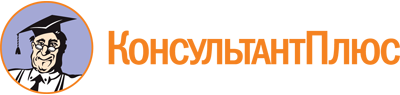 Постановление Администрации Новгородской области от 27.01.2012 N 23
(ред. от 28.10.2022)
"Об областном совете по вопросам патриотического воспитания населения области"
(вместе с "Положением об областном совете по вопросам патриотического воспитания населения области", "Составом областного совета по вопросам патриотического воспитания населения области")Документ предоставлен КонсультантПлюс

www.consultant.ru

Дата сохранения: 04.12.2022
 Список изменяющих документов(в ред. постановлений Администрации Новгородской областиот 25.05.2012 N 305, от 13.08.2012 N 482,постановлений Правительства Новгородской областиот 14.10.2013 N 258, от 02.07.2014 N 356, от 22.03.2016 N 104,от 26.08.2016 N 310, от 11.11.2016 N 396, от 13.12.2016 N 428,от 02.06.2017 N 192, от 18.09.2017 N 314, от 18.05.2018 N 221,от 22.08.2018 N 427, от 10.07.2019 N 264, от 02.12.2019 N 474,от 21.04.2020 N 156, от 19.06.2020 N 288, от 16.02.2021 N 39,от 11.05.2022 N 248, от 20.09.2022 N 501, от 14.10.2022 N 551,от 28.10.2022 N 582)Список изменяющих документов(в ред. постановлений Правительства Новгородской областиот 14.10.2013 N 258, от 02.07.2014 N 356, от 22.03.2016 N 104,от 18.05.2018 N 221, от 16.02.2021 N 39)Список изменяющих документов(в ред. постановлений Правительства Новгородской областиот 18.05.2018 N 221, от 22.08.2018 N 427, от 10.07.2019 N 264,от 02.12.2019 N 474, от 21.04.2020 N 156, от 19.06.2020 N 288,от 16.02.2021 N 39, от 11.05.2022 N 248, от 20.09.2022 N 501,от 14.10.2022 N 551, от 28.10.2022 N 582)Школьников И.А.-заместитель Губернатора Новгородской области, председатель советаЧадина И.Л.-заместитель министра, начальник отдела молодежной политики министерства спорта и молодежной политики Новгородской области, заместителем председателя советаБородулина Я.З.-главный консультант отдела молодежной политики министерства спорта и молодежной политики Новгородской области, секретарь советаЧлены совета:Члены совета:Члены совета:Виноградова О.Н.-заместитель председателя комитета - начальник отдела молодежной политики, воспитательной работы и дополнительного образования комитета образования Администрации Новгородского муниципального района (по согласованию)Воробьева Е.А.-директор областного автономного учреждения "Дом молодежи, региональный центр военно-патриотического воспитания и подготовки граждан (молодежи) к военной службе" (по согласованию)Иванов А.В.-руководитель Новгородского областного отделения Всероссийской общественной организации ветеранов "Боевое Братство" (по согласованию)Иванова Н.В.-региональный координатор отделения Общероссийской общественно-государственной детско-юношеской организации "Российское движение школьников" (по согласованию)Ионтеф Б.П.-исполняющий обязанности председателя регионального отделения Общероссийской общественно-государственной организации "Добровольное общество содействия армии, авиации и флоту России" (по согласованию)Калпинская О.Е.-проректор по молодежной политике федерального государственного бюджетного образовательного учреждения высшего образования "Новгородский государственный университет имени Ярослава Мудрого" (по согласованию)Карпочев Д.В.-заместитель начальника Главного управления Министерства Российской Федерации по делам гражданской обороны, чрезвычайным ситуациям и ликвидации последствий стихийных действий по Новгородской области, полковник внутренней службы (по согласованию)Конюхова О.С.-заместитель генерального директора по научно-просветительской работе Федерального государственного бюджетного учреждения культуры "Новгородский государственный объединенный музей-заповедник" (по согласованию)Ларичева Т.Н.-начальник штаба регионального отделения Всероссийского молодежного военно-патриотического общественного движения "ЮНАРМИЯ" Новгородской области (по согласованию)Лях Л.В.-директор областного автономного учреждения социального обслуживания "Новгородский социально-реабилитационный центр для несовершеннолетних "Детство" (по согласованию)Михайлова К.Ю.-министр спорта и молодежной политики Новгородской областиОрлова С.М.-член Совета командиров Новгородской областной общественной организации "Поисковая экспедиция "Долина" памяти Н.И.Орлова" (по согласованию)Петрова И.И.-министр культуры Новгородской областиПилявская Н.И.-председатель совета Новгородской областной общественной организации ветеранов (пенсионеров) войны, труда, Вооруженных Сил и правоохранительных органов (по согласованию)Пирятинец С.Г.-помощник военного комиссара Новгородской области по военно-патриотической работе (по согласованию)Силина Е.В.-первый заместитель министра финансов Новгородской областиУральская Н.Г.-первый заместитель министра образования Новгородской областиФедотова Г.Н.-региональный координатор Новгородского отделения Всероссийского общественного движения "Волонтеры Победы" (по согласованию)Шаваев Е.В.-председатель комитета по внутренней политике Новгородской областиЯнин Е.Е.-заместитель директора Областного государственного автономного учреждения "Агентство информационных коммуникаций" (по согласованию)